Publicado en Híjar el 21/12/2023 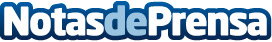 Bifeedoo lidera el rumbo sostenible con su pienso ecológico para vacasNuevo enfoque de esta empresa turolense para asegurar un suministro constante de pienso de primera calidad, marcando un hito importante en la industria ganaderaDatos de contacto:Juan Salvador MuñozBifeedoo978821602Nota de prensa publicada en: https://www.notasdeprensa.es/bifeedoo-lidera-el-rumbo-sostenible-con-su Categorias: Nacional Veterinaria Ecología Mascotas Consumo http://www.notasdeprensa.es